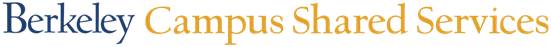 RECRUITMENT FORM Use for Staff and Non-Academic Student PositionsSUPERVISOR INFORMATIONSUPERVISOR INFORMATIONSUPERVISOR INFORMATIONSUPERVISOR INFORMATIONSUPERVISOR INFORMATIONSUPERVISOR INFORMATIONSUPERVISOR INFORMATIONSUPERVISOR INFORMATIONSUPERVISOR INFORMATIONSUPERVISOR INFORMATIONSUPERVISOR INFORMATIONSUPERVISOR INFORMATIONSUPERVISOR INFORMATIONSUPERVISOR INFORMATIONSUPERVISOR INFORMATIONSUPERVISOR INFORMATIONSUPERVISOR INFORMATIONSUPERVISOR INFORMATIONSUPERVISOR INFORMATIONName (First Last): Name (First Last): Name (First Last): Name (First Last): Name (First Last): Name (First Last): Name (First Last): Name (First Last): Name (First Last): Name (First Last): Title: Title: Title: Title: Title: Title: Title: Title: Title: Email: Email: Email: Email: Email: Email: Email: Email: Email: Email: Department: Department: Department: Department: Department: Department: Department: Department: Department: Employee ID: Employee ID: Employee ID: Employee ID: Employee ID: Employee ID: Employee ID: Employee ID: Employee ID: Employee ID: Hiring Manager (if different): Hiring Manager (if different): Hiring Manager (if different): Hiring Manager (if different): Hiring Manager (if different): Hiring Manager (if different): Hiring Manager (if different): Hiring Manager (if different): Hiring Manager (if different): RECRUITMENT INFORMATIONRECRUITMENT INFORMATIONRECRUITMENT INFORMATIONRECRUITMENT INFORMATIONRECRUITMENT INFORMATIONRECRUITMENT INFORMATIONRECRUITMENT INFORMATIONRECRUITMENT INFORMATIONRECRUITMENT INFORMATIONRECRUITMENT INFORMATIONRECRUITMENT INFORMATIONRECRUITMENT INFORMATIONRECRUITMENT INFORMATIONRECRUITMENT INFORMATIONRECRUITMENT INFORMATIONRECRUITMENT INFORMATIONRECRUITMENT INFORMATIONRECRUITMENT INFORMATIONRECRUITMENT INFORMATIONWorking Title: Working Title: Working Title: Working Title: Working Title: Working Title: Position: Position: Position: Position: Position: Position: Position:   New; Position #:  Dept. Code: Payroll Title (if no position #): Title Code (if no position #):   New; Position #:  Dept. Code: Payroll Title (if no position #): Title Code (if no position #):   New; Position #:  Dept. Code: Payroll Title (if no position #): Title Code (if no position #):   New; Position #:  Dept. Code: Payroll Title (if no position #): Title Code (if no position #):   New; Position #:  Dept. Code: Payroll Title (if no position #): Title Code (if no position #):   New; Position #:  Dept. Code: Payroll Title (if no position #): Title Code (if no position #): Hours/Week: 	  VariableHours/Week: 	  VariableHours/Week: 	  VariableHours/Week: 	  VariableHours/Week: 	  VariableHours/Week: 	  VariablePosition: Position: Position: Position: Position: Position: Position:   New; Position #:  Dept. Code: Payroll Title (if no position #): Title Code (if no position #):   New; Position #:  Dept. Code: Payroll Title (if no position #): Title Code (if no position #):   New; Position #:  Dept. Code: Payroll Title (if no position #): Title Code (if no position #):   New; Position #:  Dept. Code: Payroll Title (if no position #): Title Code (if no position #):   New; Position #:  Dept. Code: Payroll Title (if no position #): Title Code (if no position #):   New; Position #:  Dept. Code: Payroll Title (if no position #): Title Code (if no position #): Work Location Work Location Work Location Work Location Work Location Work Location Position: Position: Position: Position: Position: Position: Position:   New; Position #:  Dept. Code: Payroll Title (if no position #): Title Code (if no position #):   New; Position #:  Dept. Code: Payroll Title (if no position #): Title Code (if no position #):   New; Position #:  Dept. Code: Payroll Title (if no position #): Title Code (if no position #):   New; Position #:  Dept. Code: Payroll Title (if no position #): Title Code (if no position #):   New; Position #:  Dept. Code: Payroll Title (if no position #): Title Code (if no position #):   New; Position #:  Dept. Code: Payroll Title (if no position #): Title Code (if no position #): Work Schedule: Work Schedule: Work Schedule: Work Schedule: Work Schedule: Work Schedule: Position: Position: Position: Position: Position: Position: Position:   Replacement for   Replacement for   Replacement for   Replacement for   Replacement for   Replacement for Number of Openings: Appointment Type:Appointment Type:Appointment Type:Appointment Type:  Career  Career  Career  Career  Career  Career  Career  Career  Career  Career  Career  Career  Career  CareerNumber of Openings: Appointment Type:Appointment Type:Appointment Type:Appointment Type:  Contract; Duration:   Contract; Duration:   Contract; Duration:   Contract; Duration:   Contract; Duration:   Contract; Duration:   Contract; Duration:   Contract; Duration:   Contract; Duration:   Contract; Duration:   Contract; Duration:   Contract; Duration:   Contract; Duration:   Contract; Duration: Number of Openings: Appointment Type:Appointment Type:Appointment Type:Appointment Type:  Limited; Duration:   Limited; Duration:   Limited; Duration:   Limited; Duration:   Limited; Duration:   Limited; Duration:   Limited; Duration:   Limited; Duration:   Limited; Duration:   Limited; Duration:   Limited; Duration:   Limited; Duration:   Limited; Duration:   Limited; Duration: Number of Openings: Appointment Type:Appointment Type:Appointment Type:Appointment Type:  Student, Casual:   Student, Casual:   Student, Casual:   Student, Casual:   Student, Casual:   Student, Casual:   Student, Casual:   Student, Casual:   Student, Casual:   Student, Casual:   Student, Casual:   Student, Casual:   Student, Casual:   Student, Casual: POSTING INFORMATIONPOSTING INFORMATIONPOSTING INFORMATIONPOSTING INFORMATIONPOSTING INFORMATIONPOSTING INFORMATIONPOSTING INFORMATIONPOSTING INFORMATIONPOSTING INFORMATIONPOSTING INFORMATIONPOSTING INFORMATIONPOSTING INFORMATIONPOSTING INFORMATIONPOSTING INFORMATIONPOSTING INFORMATIONPOSTING INFORMATIONPOSTING INFORMATIONPOSTING INFORMATIONPOSTING INFORMATIONPosting Length (period open for applications): Posting Length (period open for applications): Posting Length (period open for applications): Posting Length (period open for applications): Posting Length (period open for applications): Posting Length (period open for applications): Posting Length (period open for applications): Posting Length (period open for applications): Posting Length (period open for applications): Additional Job Requirements:Additional Job Requirements:Additional Job Requirements:Additional Job Requirements:Additional Job Requirements:Additional Job Requirements:Additional Job Requirements:Additional Job Requirements:Additional Job Requirements:Additional Job Requirements:  2 Weeks Min.    Other:   2 Weeks Min.    Other:   2 Weeks Min.    Other:   2 Weeks Min.    Other:   2 Weeks Min.    Other:   2 Weeks Min.    Other:   2 Weeks Min.    Other:   2 Weeks Min.    Other:   2 Weeks Min.    Other:   Background Check  Background Check  Background Check  Background Check  Background Check  Background Check  Background Check  DMV Pull  DMV Pull  DMV PullPost to these Sites (for STAFF Titles ONLY)Post to these Sites (for STAFF Titles ONLY)Post to these Sites (for STAFF Titles ONLY)Post to these Sites (for STAFF Titles ONLY)Post to these Sites (for STAFF Titles ONLY)Post to these Sites (for STAFF Titles ONLY)Post to these Sites (for STAFF Titles ONLY)Post to these Sites (for STAFF Titles ONLY)Post to these Sites (for STAFF Titles ONLY)  CANRA REPORTER  CANRA REPORTER  CANRA REPORTER  CANRA REPORTER  CANRA REPORTER  CANRA REPORTER  CANRA REPORTER  Physical Exam/ Med Cert  Physical Exam/ Med Cert  Physical Exam/ Med Cert  UCB Jobs (external)       Other Specific:   UCB Jobs (external)       Other Specific:   UCB Jobs (external)       Other Specific:   UCB Jobs (external)       Other Specific:   UCB Jobs (external)       Other Specific:   UCB Jobs (external)       Other Specific:   UCB Jobs (external)       Other Specific:   UCB Jobs (external)       Other Specific:   UCB Jobs (external)       Other Specific:   Other (specify):   Other (specify):   Other (specify):   Other (specify):   Other (specify):   Other (specify):   Other (specify):   Other (specify):   Other (specify):   Other (specify):   Advertising Recommendations Requested  Advertising Recommendations Requested  Advertising Recommendations Requested  Advertising Recommendations Requested  Advertising Recommendations Requested  Advertising Recommendations Requested  Advertising Recommendations Requested  Advertising Recommendations Requested  Advertising Recommendations RequestedJob Posting TextJob Posting TextJob Posting TextJob Posting TextJob Posting TextJob Posting TextJob Posting TextJob Posting TextJob Posting TextJob Posting TextAdvertising Budget $ Advertising Budget $ Advertising Budget $ Advertising Budget $ Advertising Budget $ Advertising Budget $ Advertising Budget $ Advertising Budget $ Advertising Budget $   Use Job Description As-Is (attached)  Use Job Description As-Is (attached)  Use Job Description As-Is (attached)  Use Job Description As-Is (attached)  Use Job Description As-Is (attached)  Use Job Description As-Is (attached)  Use Job Description As-Is (attached)  Use Job Description As-Is (attached)  Use Job Description As-Is (attached)  Use Job Description As-Is (attached)Post to these Sites (for STUDENT Titles ONLY)Post to these Sites (for STUDENT Titles ONLY)Post to these Sites (for STUDENT Titles ONLY)Post to these Sites (for STUDENT Titles ONLY)Post to these Sites (for STUDENT Titles ONLY)Post to these Sites (for STUDENT Titles ONLY)Post to these Sites (for STUDENT Titles ONLY)Post to these Sites (for STUDENT Titles ONLY)Post to these Sites (for STUDENT Titles ONLY)  List salary range   List salary range   List salary range   List salary range   List salary range   List salary range   List salary range   List salary range   List salary range   List salary range  Callisto     Workstudy  Callisto     Workstudy  Callisto     Workstudy  Callisto     Workstudy  Callisto     Workstudy  Callisto     Workstudy  Callisto     Workstudy  Callisto     Workstudy  Callisto     Workstudy   List salary as “commensurate w/ experience”  List salary as “commensurate w/ experience”  List salary as “commensurate w/ experience”  List salary as “commensurate w/ experience”  List salary as “commensurate w/ experience”  List salary as “commensurate w/ experience”  List salary as “commensurate w/ experience”  List salary as “commensurate w/ experience”  List salary as “commensurate w/ experience”  List salary as “commensurate w/ experience” Repost prior job #  Repost prior job #  Repost prior job #  Repost prior job #  Repost prior job #  Repost prior job #  Repost prior job #  Repost prior job #  Repost prior job #   Use attached Job Posting   Use attached Job Posting   Use attached Job Posting   Use attached Job Posting   Use attached Job Posting   Use attached Job Posting   Use attached Job Posting   Use attached Job Posting   Use attached Job Posting   Use attached Job Posting FUNDING INFORMATIONFUNDING INFORMATIONFUNDING INFORMATIONFUNDING INFORMATIONFUNDING INFORMATIONFUNDING INFORMATIONFUNDING INFORMATIONFUNDING INFORMATIONFUNDING INFORMATIONFUNDING INFORMATIONFUNDING INFORMATIONFUNDING INFORMATIONFUNDING INFORMATIONFUNDING INFORMATIONFUNDING INFORMATIONFUNDING INFORMATIONFUNDING INFORMATIONFUNDING INFORMATIONFUNDING INFORMATIONBudgeted FTEGLBUGLBUGLBUFundFundFundFundFundFundOrg/DeptProgramProgramProgramChartfield 1Chartfield 2Funding for Position Funding for Position Funding for Position External Advertising (if different)External Advertising (if different)External Advertising (if different)CALTIME Use for hourly appointments only; will default to information below unless changedCALTIME Use for hourly appointments only; will default to information below unless changedCALTIME Use for hourly appointments only; will default to information below unless changedCALTIME Use for hourly appointments only; will default to information below unless changedCALTIME Use for hourly appointments only; will default to information below unless changedCALTIME Use for hourly appointments only; will default to information below unless changedCALTIME Use for hourly appointments only; will default to information below unless changedCALTIME Use for hourly appointments only; will default to information below unless changedCALTIME Use for hourly appointments only; will default to information below unless changedCALTIME Use for hourly appointments only; will default to information below unless changedCALTIME Use for hourly appointments only; will default to information below unless changedCALTIME Use for hourly appointments only; will default to information below unless changedCALTIME Use for hourly appointments only; will default to information below unless changedCALTIME Use for hourly appointments only; will default to information below unless changedCALTIME Use for hourly appointments only; will default to information below unless changedCALTIME Use for hourly appointments only; will default to information below unless changedCALTIME Use for hourly appointments only; will default to information below unless changedCALTIME Use for hourly appointments only; will default to information below unless changedCALTIME Use for hourly appointments only; will default to information below unless changedMeal Break: Meal Break: Shift Length: Shift Length: Shift Length: Shift Length: Shift Length: Shift Length: Shift Length: Shift Occurs: Shift Occurs: Shift Occurs: Shift Occurs: Friendly Name: 	Friendly Name: 	Friendly Name: 	Friendly Name: 	Friendly Name: 	Friendly Name: 	Friendly Name: 	Friendly Name: 	Friendly Name: 	Friendly Name: 	Friendly Name: 	Friendly Name: 	Friendly Name Type: Friendly Name Type: Friendly Name Type: Friendly Name Type: Friendly Name Type: Friendly Name Type: Friendly Name Type: INTERVIEW TEAM (list full names as in HCM)INTERVIEW TEAM (list full names as in HCM)INTERVIEW TEAM (list full names as in HCM)INTERVIEW TEAM (list full names as in HCM)INTERVIEW TEAM (list full names as in HCM)INTERVIEW TEAM (list full names as in HCM)INTERVIEW TEAM (list full names as in HCM)INTERVIEW TEAM (list full names as in HCM)INTERVIEW TEAM (list full names as in HCM)INTERVIEW TEAM (list full names as in HCM)INTERVIEW TEAM (list full names as in HCM)INTERVIEW TEAM (list full names as in HCM)INTERVIEW TEAM (list full names as in HCM)INTERVIEW TEAM (list full names as in HCM)INTERVIEW TEAM (list full names as in HCM)INTERVIEW TEAM (list full names as in HCM)INTERVIEW TEAM (list full names as in HCM)INTERVIEW TEAM (list full names as in HCM)INTERVIEW TEAM (list full names as in HCM)ADDITIONAL SUPPORT (for STAFF Titles ONLY)ADDITIONAL SUPPORT (for STAFF Titles ONLY)ADDITIONAL SUPPORT (for STAFF Titles ONLY)ADDITIONAL SUPPORT (for STAFF Titles ONLY)ADDITIONAL SUPPORT (for STAFF Titles ONLY)ADDITIONAL SUPPORT (for STAFF Titles ONLY)ADDITIONAL SUPPORT (for STAFF Titles ONLY)ADDITIONAL SUPPORT (for STAFF Titles ONLY)ADDITIONAL SUPPORT (for STAFF Titles ONLY)ADDITIONAL SUPPORT (for STAFF Titles ONLY)ADDITIONAL SUPPORT (for STAFF Titles ONLY)ADDITIONAL SUPPORT (for STAFF Titles ONLY)ADDITIONAL SUPPORT (for STAFF Titles ONLY)ADDITIONAL SUPPORT (for STAFF Titles ONLY)ADDITIONAL SUPPORT (for STAFF Titles ONLY)ADDITIONAL SUPPORT (for STAFF Titles ONLY)ADDITIONAL SUPPORT (for STAFF Titles ONLY)ADDITIONAL SUPPORT (for STAFF Titles ONLY)ADDITIONAL SUPPORT (for STAFF Titles ONLY)  Send TAM preview for approval prior to posting live  Send TAM preview for approval prior to posting live  Send TAM preview for approval prior to posting live  Send TAM preview for approval prior to posting live  Send TAM preview for approval prior to posting live  Send TAM preview for approval prior to posting live  Send TAM preview for approval prior to posting live  Send TAM preview for approval prior to posting live  Send TAM preview for approval prior to posting live  Send TAM preview for approval prior to posting live  Send TAM preview for approval prior to posting live  Draft/recommend interview questions  Draft/recommend interview questions  Draft/recommend interview questions  Draft/recommend interview questions  Draft/recommend interview questions  Draft/recommend interview questions  Draft/recommend interview questions  Draft/recommend interview questions  Application reviews (recruiter will contact)  Application reviews (recruiter will contact)  Application reviews (recruiter will contact)  Application reviews (recruiter will contact)  Application reviews (recruiter will contact)  Application reviews (recruiter will contact)  Application reviews (recruiter will contact)  Application reviews (recruiter will contact)  Application reviews (recruiter will contact)  Application reviews (recruiter will contact)  Application reviews (recruiter will contact)  Schedule interviews  Schedule interviews  Schedule interviews  Schedule interviews  Schedule interviews  Schedule interviews  Schedule interviews  Schedule interviews  Phone screens  Phone screens  Phone screens  Phone screens  Phone screens  Phone screens  Phone screens  Phone screens  Phone screens  Phone screens  Phone screens  Conduct Reference Checks  Conduct Reference Checks  Conduct Reference Checks  Conduct Reference Checks  Conduct Reference Checks  Conduct Reference Checks  Conduct Reference Checks  Conduct Reference ChecksOther notes: Other notes: Other notes: Other notes: Other notes: Other notes: Other notes: Other notes: Other notes: Other notes: Other notes: Other notes: Other notes: Other notes: Other notes: Other notes: Other notes: Other notes: Other notes: APPROVALS (as needed)APPROVALS (as needed)APPROVALS (as needed)APPROVALS (as needed)Attach email approval if needed in lieu of signature belowAttach email approval if needed in lieu of signature belowAttach email approval if needed in lieu of signature belowAttach email approval if needed in lieu of signature belowSupervisorName: Signature: Fund ManagerName: Signature: Unit  ManagerName: Signature: Attached:    Job Description & PEM      Draft Job Ad      Freeze Waiver Approval    Other     Attached:    Job Description & PEM      Draft Job Ad      Freeze Waiver Approval    Other     Attached:    Job Description & PEM      Draft Job Ad      Freeze Waiver Approval    Other     Attached:    Job Description & PEM      Draft Job Ad      Freeze Waiver Approval    Other     